Дзяржаўная ўстанова адукацыі“Паставіцкая сярэдняя школа”Урок матэматыкі ў 11 класе"Даследаванне функцыі з дапамогай вытворнай"Распрацаваў:Бухалаў У.В, настаўнікматэматыкіПаставічы, 2020Мэта: выяўленне ўзроўню авалодання навучэнцамі комплексам ведаў уласцівасцяў функцыі і ўменняў па даследаванні функцыі і ліквідаваць прабелы ў ведах.Задачы:адукацыйныя: абагульніць веды па тэме вытворная і паказаць яе прымяненне пры даследаванні функцыі; развіваючыя: развіваць навыкі самакантролю пры выкананні самастойнай працы, уменне абагульняць, абстрагаваць і канкрэтызаваць веды пры даследаванні функцыі.выхаваўчыя: спрыяць выхаванню волі і настойлівасці для дасягнення канчатковых вынікаў.Тып урока: камбінаваны.План урокаАрганізацыйны момант.Франтальны апытаннеАктуалізацыя апорных ведаўФізкультхвілінкаВыкананне практыкаванняўЗамацаванне вывучанага матэрыялу. Самастойная працаДамашняе заданнеПадвядзенне вынікаў. Выстаўленне адзнак.Ход урокаI.  Арганізацыйны момантСёння на ўрок я прыйшоў з настроем, які ў мяне асацыюецца з сонейкам. Пакажыце, калі ласка, ваш настрой: калі радаснае і спакойнае, то пакажыце сонца, з трывогай і смуткам – сонца за хмарай, пахмурнае, хочацца застацца дома – хмара. Я спадзяюся, што сустрэча з матэматыкай ўмацуе ваш добры настрой.Тэма нашага ўрока "Даследаванне функцыі з дапамогай вытворнай". Давайце запішам дату і тэму ўрока ў сшытак. Мэта заняткі-выявіць ўзровень авалодання вамі комплексам ведаў па ўласцівасцях функцыі (вобласць вызначэння, цотнасць, няцотнасць, перыядычнасць, прамежкі знакапастаянства і манатоннасці) і ўменняў па даследаванні функцыі і ліквідаваць наяўныя ў вас прабелы.А пры выкананні заданняў вас чакае сюрпрыз, а дакладней невялікая праблема, для вырашэння якой неабходна будзе папоўніць багаж вашых ведаў. Мы вывучым ўласцівасць функцыі, якія разглядаюцца ў класах з паглыбленым вывучэннем матэматыкі. Я веру вам цікава паспрабаваць свае сілы і даказаць сабе і іншым, што вы можаце падняцца на новую прыступку ў сваіх ведах.Тэме "Функцыя" надаецца вялікая ўвага ў курсе матэматыкі, таму, што функцыя, яе графік часта сустракаецца ў жыцці, у прафесійнай асяроддзі, у працы лекараў, юрыстаў.II.  Франтальны апытаннеАдна з асноўных задач даследавання функцыі-гэта знаходжанне прамежкаў нарастання і спадання. Такое даследаванне лёгка правесці з дапамогай вытворнай.Таму давайце ўспомнім:Дастатковая прыкмета нарастання функцыі.Дастатковая прыкмета спадання функцыі.Якія пункты вобласці вызначэння функцыі з'яўляюцца крытычнымі пункты.Неабходная ўмова экстрэмуму Які пункт называецца пунктам максімуму?Які пункт называецца пунктам мінімуму? III.  Актуалізація апорных ведаўЗнайсці прамежкі нарастання і спадання функцыі, пункты экстрэмуму.Ці я’ўляюцца пункты -3 і 2 пунктамі экстрэмума, калі функцыя y=f(x) зададзена на прамежку [-3;2]?Чаму функцыі не маюць  пунктаў экстрэмума?Дадзена функцыя . Знайдзіце .Знайсці вытворную функцыі .Па графіку вытворнай некаторай функцыі пакажыце інтэрвалы, на якіх функцыя манатонна нарастае і спадае, мае максімум, мае мінімум.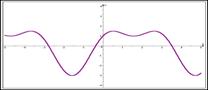 На малюнку намаляваны графік вытворнай функцыі y=f(x). Колькі пунктаў максімуму мае гэтая функцыя? Назавіце іх.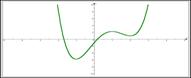 Знайсці ўсе значэнні х, пры якіх выконваецца няроўнасць , калі .IV. ФізкультхвілінкаV.  Выкананне практыкаванняўа) Няхай дадзена функцыя: .Даследуем яе і пабудуем графік.Рашэнне:1.  D(f)=R, т. як f - мнагачлен.2.  Высвятляем, ці з'яўляецца функцыя f цотнай або няцотнай.  - функцыя ні цотная, ні няцотная.3.  Функцыя неперыядычная.4.  Знаходзім пункты перасячэння графіка з восямі каардынат:5.  а) з восью ОХ: у=0 атрымаем пункты (0;0), (3;0)6.  б) з восью ОУ: х=0 атрымаем пункты (0;0)7.  Знойдзем вытворную функцыі: 8.  Знойдзем крытычныя пункты: , т. е. , х=0 або х=2.Адзначаем гэтыя пункты 0 і 2 на каардынатнай прамой, і вызначаем знак вытворнай ў кожным прамежку.I. (=-6-3=-9<0II. (1) 6∙1-3∙12=3>0III. (3) 6∙3-3∙32=-9<0Значыць, у прамежках (-∞;0) и (2;+∞) функцыя спадае і (0;2) – функцыя нарастае.х=0 - пункт мінімуму, бо вытворная мяняе знак з мінусу на плюс.Вылічым уmin=0.х=2 – пункт максімуму, бо вытворная мяняе знак з плюсу на мінус.Вылічым уmax=4.9. Складаем табліцу для ўнясення ўсіх даных10. Будуем графік функцыі.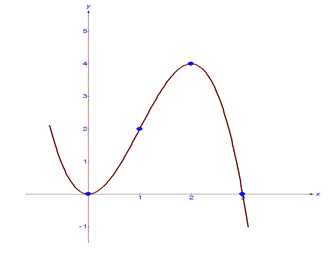 б) Даследуйце функцыю .в) рашыце ўраўненне , калі .VI.  Замацаванне вывучанага матэрыялу. Самастойная работа1. Знайдзіце прамежкі нарастання і спадання функцыі .2. Знайдзіце экстрэмумы функцыі .3. Даследуйце функцыю пры дапамозе вытворнай і пабудуйце яе графік .4. Бакавыя стораны і меньшая аснова трапецыі маюць даўжыню 20 см. Знайдзіце большую аснову трапецыі так, каб плошча трапецыі была найбольшай.VII.  Дамашняе заданнеПаўтарыць раздел 1, №1.124, 1.121(4)Нестандартнае заданне: знайдзіце функцыі, якія апісваюць рэальныя фізічныя працэсы, якія вы вывучалі на ўроках фізікі і даследуйце іх.VII.  Вынік урока1. Выстаўленне адзнак за франтальны апытанне, за бліц-апытанне і за практычную працу каля дошкі.2. Будзьце дабры, пакажыце, калі ласка, ваш настрой у канцы нашага ўрока.Дзякуй вам за актыўны ўдзел на ўроку!!x(-∞;0)0(0;2)2(2;+∞)-0+2-f(x)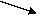 0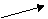 4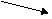 minmax